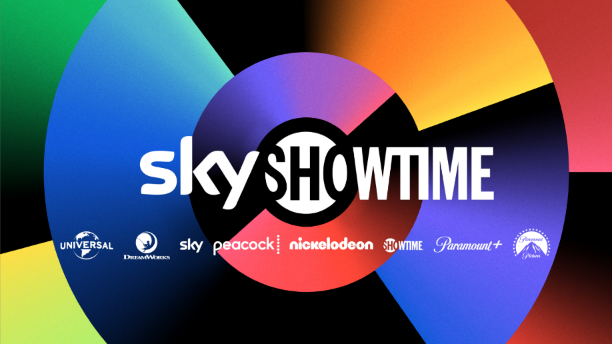 ОРИГИНАЛЕН КОМЕДИЕН СЕРИАЛ FUNNY WOMANЗА СТРИЙМВАНЕ ОТ 10 ФЕВРУАРИ, САМО ПО SKYSHOWTIMEС участието на Джема Артъртън и по бестселъра „Забавно момиче“ на Ник Хорнби, сериалът Funny Woman стартира по SkyShowtime от 10 февруари.В деня на представянето му ще са налични първите три епизода, като след това всяка седмица ще излиза по един нов епизод.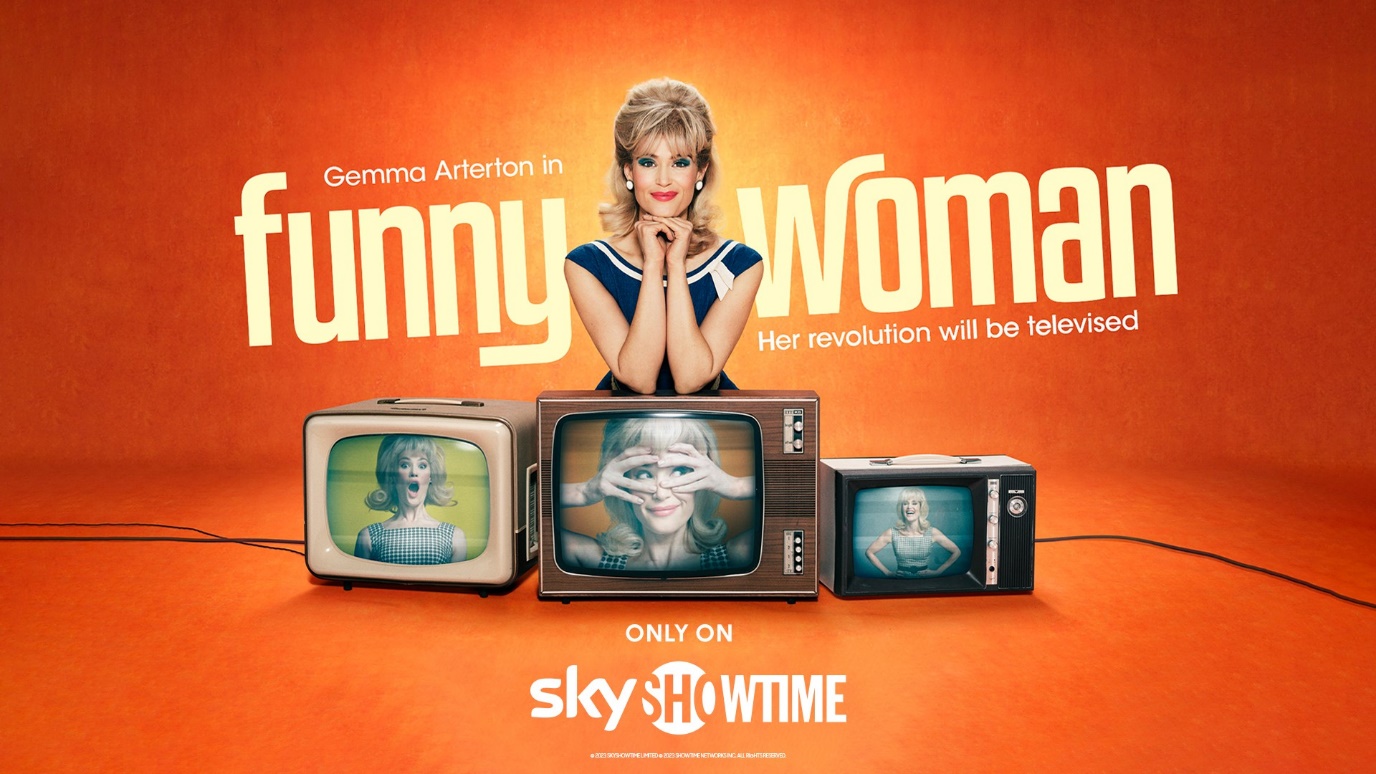 Трейлърът е достъпен от тукИзтегляне на изображения от тукС участието на Джема Артъртън, Том Бейтман, Аршер Али, Дейвид Трелфол, Рупърт Еверът, Клеър-Хоуп Ашити, Алекса Дейвис, Алистър Петри, Матю Биърд и Лео Бил, сериалът  Funny Woman ще се предлага за стриймване по SkyShowtime от 10 февруари. 60-те години на 20-и век са в своя апогей и Барбара Паркър (в ролята Джема Артъртън) току-що е провъзгласена за „Мис Блекпул“. Но животът може да предложи нещо повече от титлата „кралица на красотата“ в крайморски град, нали? Тя иска да бъде... нещо специално. Ярките светлини на Лондон я зоват и нашата непоколебима героиня се отправя натам, за да разбере какво е това „специално нещо“. Но градът Лондон, с който тя се сблъсква, не е точно този модерен град, за който е чела и гледала по телевизията. Въпреки това, след поредица от спънки, Барбара се озовава в непозната територия – прослушване за телевизионно комедийно шоу. Безкомпромисното северняшко остроумие на Барбара се оказва важната съставка, която досега е липсвала в шоуто. Тя получава ролята и става част от нов модерен комедиен сериал, който ще окаже влияние върху британската комедия за десетилетия напред. Това да си жена в предимно мъжка среда, крие своите предизвикателства, но Барбара, която намират за „забавна“, променя съществуващото отношение към забавните жени и успява да преоткрие себе си в този процес.Сериалът е по сценарий на носителката на множество награди Моруена Банкс, а режисьор е номинираният за наградата BAFTA Оливър Паркър. SkyShowtime представя най-доброто забавление от най-известните студиа и разказвачи на истории в света. Услугата ще включва хиляди часове качествено забавление за цялото семейство и ще бъде дом на богат избор от най-очакваните сериали и филми в света. 
Потребителите получават директен достъп до услугата SkyShowtime чрез приложението SkyShowtime, налично за Apple iOS, tvOS, устройства с Android, както и чрез уебсайта: www.skyshowtime.com. Месечната цена за SkyShowtime е 3,99 евро.ЗАВЪРШВА.За повече информация посетете:  Уебсайт: www.skyshowtime.com   Нюзрум: corporate.skyshowtime.comLinkedIn: www.linkedin.com/company/skyshowtime  Данни за контакт Лора ЛазаровMSL Sofia, PR Consultantlora.lazarova@mslgroup.com  За SkyShowtimeSkyShowtime вече се предлага в Босна и Херцеговина, България, Дания, Нидерландия, Норвегия, Португалия, Словения, Сърбия, Финландия, Хърватия, Черна гора и Швеция. През първото тримесечие на 2023 г. SkyShowtime ще навлезе в Андора, Испания и Централна и Източна Европа (ЦИЕ).SkyShowtime предлага най-добрите забавления, филми и оригинални сериали от емблематичните Universal Pictures, Paramount Pictures, Nickelodeon, DreamWorks Animation, Paramount+, SHOWTIME®, Sky Studios и Peacock.    SkyShowtime ще се предлага на повече от 20 европейски пазара, обхващащи 90 милиона домакинства. Предвидено е услугата да се предлага в Албания, Андора, България, Босна и Херцеговина, Дания, Испания, Косово, Нидерландия, Норвегия, Полша, Португалия, Румъния, Северна Македония, Словения, Словакия, Сърбия, Унгария, Финландия, Хърватия, Черна гора, Чешката република и Швеция.  